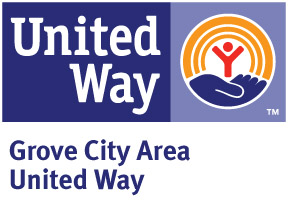 Grove City Area United Way David and Kathleen Cashdollar Community Service ScholarshipGuidelines & Criteria 2024Grove City Area United Way welcomes all qualifying students to submit a scholarship application for the 2024 David and Kathleen Cashdollar Community Service Scholarship.  This is a $500 scholarship that was established in 2022 to recognize a graduating Grove City Area High School Senior who has shown a commitment to the Grove City community by participating in community service activities throughout their High School career.  The scholarship honors David and Kathleen Cashdollar, residents of our community who have dedicated themselves to helping better our community through their philanthropic works.  The Cashdollars’ commitment to Grove City area youth and the human service sector is unparalleled.  They see value in giving back to the community and helping to make it a healthier, stronger place for all of its residents to call home.  We seek to honor their commitment to Grove City by awarding a scholarship to a student who has exemplified their spirit of giving back, and who seeks to create a better life for those around them.Additional criteria for consideration include:Traits of leadership, citizenship, and service to school and communityCommunity and/or volunteer activitiesAcademic performance (must have a minimum of a 3.0, or 85%, GPA)In addition to the attached application, students must submit all of the following:Official High School TranscriptOne letter of recommendation from an individual, not related to the applicant, who can speak to their involvement in community service and volunteer activitiesList of all extra-curricular activities, honors and community service/volunteer experienceCopy of official letter of acceptance to the college, university or trade school applicant will be attending after graduationA minimum one page essay that addresses the following:“What community service/volunteer activities have you performed during your High School career?  Why did you choose these particular activities?  What value do you feel your work brought to the Grove City community?  What have you learned through your community service/volunteer experience?  How do you plan to continue to serve the community in which you will live in the future?”Applications and required accompanying materials are due to the Guidance Office by May 8, 2024.  Applications will be reviewed by a committee of the Grove City Area United Way Board of Directors and staff.Grove City Area United Way David and Kathleen Cashdollar Community Service Scholarship2024 ApplicationFull Name____________________________________________________________________________Mailing Address______________________________________________________________________Primary Phone Number_______________________________________________________________Secondary Phone Number____________________________________________________________Email Address________________________________________________________________________High School GPA at time of application________________________________________________Work Experience_____________________________________________________________________School you plan to attend_____________________________________________________________Intended Major_______________________________________________________________________School Start Date_____________________________________________________________________I certify that the above information, and attached documentation and essay is true and accurate to the best of my knowledge.___________________________________________			__________________________Applicant Signature							Date